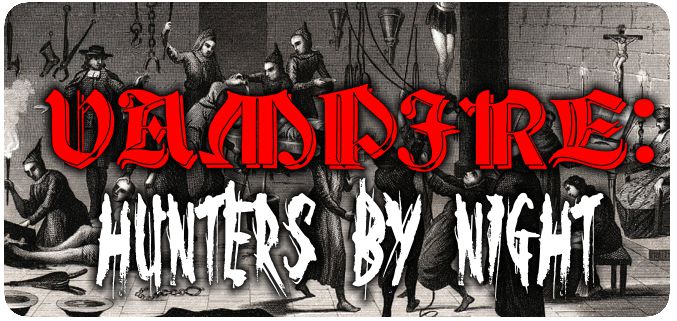 Starting Info:Power: Select Religion or MagicAttributes: 6/4/3; Abilities: 11/7/4; Power 1;Virtues: 7; Willpower=Courage; Mana=PowerX4; Humanity=Conscience; Freebies: 21pts (see chart in rules 1); Merits/Flaws: Up to 15pt each  Starting Info:Power: Select Religion or MagicAttributes: 6/4/3; Abilities: 11/7/4; Power 1;Virtues: 7; Willpower=Courage; Mana=PowerX4; Humanity=Conscience; Freebies: 21pts (see chart in rules 1); Merits/Flaws: Up to 15pt each  Starting Info:Power: Select Religion or MagicAttributes: 6/4/3; Abilities: 11/7/4; Power 1;Virtues: 7; Willpower=Courage; Mana=PowerX4; Humanity=Conscience; Freebies: 21pts (see chart in rules 1); Merits/Flaws: Up to 15pt each  Starting Info:Power: Select Religion or MagicAttributes: 6/4/3; Abilities: 11/7/4; Power 1;Virtues: 7; Willpower=Courage; Mana=PowerX4; Humanity=Conscience; Freebies: 21pts (see chart in rules 1); Merits/Flaws: Up to 15pt each  Starting Info:Power: Select Religion or MagicAttributes: 6/4/3; Abilities: 11/7/4; Power 1;Virtues: 7; Willpower=Courage; Mana=PowerX4; Humanity=Conscience; Freebies: 21pts (see chart in rules 1); Merits/Flaws: Up to 15pt each  Starting Info:Power: Select Religion or MagicAttributes: 6/4/3; Abilities: 11/7/4; Power 1;Virtues: 7; Willpower=Courage; Mana=PowerX4; Humanity=Conscience; Freebies: 21pts (see chart in rules 1); Merits/Flaws: Up to 15pt each  NAME:NATURE:POWER:PLAYER:CONCEPT:FAMILY:CHRONICLE:ORDER:HOME:ATTRIBUTESATTRIBUTESATTRIBUTESATTRIBUTESATTRIBUTESATTRIBUTESATTRIBUTESATTRIBUTESATTRIBUTESATTRIBUTESATTRIBUTESATTRIBUTESATTRIBUTESPHYSICAL ()PHYSICAL ()PHYSICAL ()SOCIAL ()SOCIAL ()SOCIAL ()SOCIAL ()SOCIAL ()MENTAL ()MENTAL ()MENTAL ()MENTAL ()MENTAL ()StrengthCharismaCharismaPerceptionDexterityManipulationManipulationIntelligenceStaminaAppearanceAppearanceWitsABILITIESABILITIESABILITIESABILITIESABILITIESABILITIESABILITIESABILITIESABILITIESABILITIESABILITIESABILITIESABILITIESTALENTS ()TALENTS ()TALENTS ()SKILLS ()SKILLS ()SKILLS ()SKILLS ()SKILLS ()KNOWLEDGES ()KNOWLEDGES ()KNOWLEDGES ()KNOWLEDGES ()KNOWLEDGES ()AlertnessAnimal KenAnimal KenAcademicsAcademicsAcademicsAthleticsArcheryArcheryHearth WisdomHearth WisdomHearth WisdomBrawlCommerceCommerceInvestigationInvestigationInvestigationDodgeCraftsCraftsLawLawLawEmpathyEtiquetteEtiquetteLinguisticsLinguisticsLinguisticsExpressionMeleeMeleeMedicineMedicineMedicineIntimidationPerformancePerformanceOccultOccultOccultLeadershipRideRidePoliticsPoliticsPoliticsLegerdemainStealthStealthSeneschalSeneschalSeneschalSubterfugeSurvivalSurvivalTheologyTheologyTheologyADVANTAGESADVANTAGESADVANTAGESADVANTAGESADVANTAGESADVANTAGESADVANTAGESADVANTAGESADVANTAGESADVANTAGESADVANTAGESADVANTAGESADVANTAGESPOWERSPOWERSPOWERSBACKGROUNDSBACKGROUNDSBACKGROUNDSBACKGROUNDSBACKGROUNDSVIRTUESVIRTUESVIRTUESVIRTUESVIRTUESConscienceConscienceSelf-ControlSelf-ControlCourageCourageOTHER TRAITSOTHER TRAITSOTHER TRAITSHUMANITYHUMANITYHUMANITYHUMANITYHUMANITYBruisedBruisedBruisedBruisedHurt -1Hurt -1Hurt -1Hurt -1WILLPOWERWILLPOWERWILLPOWERWILLPOWERWILLPOWERInjured -1Injured -1Injured -1Injured -1Wounded -2Wounded -2Wounded -2Wounded -2MANAMANAMANAMANAMANAMauled -2Mauled -2Mauled -2Mauled -2Crippled -5Crippled -5Crippled -5Crippled -5IncapacitatedIncapacitatedIncapacitatedIncapacitatedEQUIPMENTEQUIPMENTEQUIPMENTEQUIPMENTEQUIPMENTEQUIPMENTEQUIPMENTEQUIPMENTNOTESNOTESNOTESNOTESNOTES